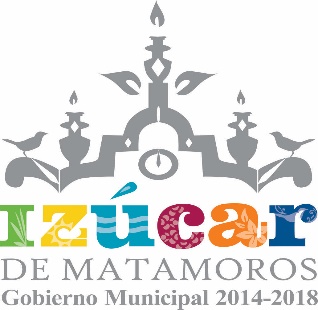 DATOS  PERSONALES DEL QUEJOSO Y/O DENUNCIANTE     PRESENTADO  ANTE:NOMBRE:________________________________________DOMICILIO: ______________________________________TELÉFONO: ______________________________________LOCALIDAD: _____________________________________MUNICIPIO: _____________________________________FECHA, HR: ______________________________________NOMBRE:________________________________________DOMICILIO: ______________________________________TELÉFONO: ______________________________________LOCALIDAD: _____________________________________MUNICIPIO: _____________________________________FECHA, HR: ______________________________________ASUNTOASUNTOASUNTO               QUEJA                DENUNCIA             SUGERENCIA              COMENTARIO                QUEJA                DENUNCIA             SUGERENCIA              COMENTARIO                QUEJA                DENUNCIA             SUGERENCIA              COMENTARIO NOMBRE DEL  SERVIDOR  PÚBLICO QUE COMETIÓ LA  FALTA:NOMBRE DEL  SERVIDOR  PÚBLICO QUE COMETIÓ LA  FALTA:NOMBRE DEL  SERVIDOR  PÚBLICO QUE COMETIÓ LA  FALTA:NARRACIÓN  DE  LOS  HECHOS: (EXPLIQUE  BREVEMENTE DE FORMA  CLARA  Y  PRECISA LA  SITUACIÓN).NARRACIÓN  DE  LOS  HECHOS: (EXPLIQUE  BREVEMENTE DE FORMA  CLARA  Y  PRECISA LA  SITUACIÓN).NARRACIÓN  DE  LOS  HECHOS: (EXPLIQUE  BREVEMENTE DE FORMA  CLARA  Y  PRECISA LA  SITUACIÓN).     ¿EXISTEN TESTIGOS?      SI   -    NO                  ¿TIENE PRUEBAS?          SI    -   NO               ¿TIENE PRUEBAS?          SI    -   NO _______________________________NOMBRE  Y  FIRMA DEL  QUEJOSO_______________________________NOMBRE  Y  FIRMA DEL  QUEJOSO_______________________________NOMBRE  Y  FIRMA DEL  QUEJOSO